.#32 count intro from heavy beat on the word “laughing”Section 1: SIDE, TOGETHER, SIDE TOGETHER FWD, SIDE, TOGETHER, SIDE TOGETHER FWDSection 2: MAMBO FWD, BACK L, BACK R, & CROSS & HEEL & CROSS & HEEL &Section 3: CROSS ROCK, CHASSE R, CROSS ROCK, CHASSE ¼ LSection 4: STEP, PIVOT ½, KICK OUT-OUT, TOUCH & CROSS & HEEL & TOUCH*Restart (mur  7)Après  24  temps sur le mur 7 restart de la danse face à  3:00**Step Change/Restart (Wall 8)Après  26 temps sur le mur   8 remplacer the “Kick Out-Out” par   Kick Ball Change du PDReprendre la danse du début face à 6:00FIN: Dance 28 counts sur le mur 11, finir la danse face  (12:00) faire  ¼ tour à gauche  PD à droite  s(12:00).New Friends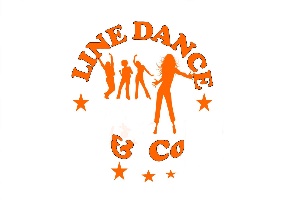 .......Temps:32Mur :4Level:Improver.Choreographe:Gary O'Reilly (IRE) – Fevrier  2023Gary O'Reilly (IRE) – Fevrier  2023Gary O'Reilly (IRE) – Fevrier  2023Gary O'Reilly (IRE) – Fevrier  2023Gary O'Reilly (IRE) – Fevrier  2023.Musique:New Friends - Lainey WilsonNew Friends - Lainey WilsonNew Friends - Lainey WilsonNew Friends - Lainey WilsonNew Friends - Lainey Wilson........1 2PD à droite  (1), PG à côté de PD (2)3 & 4PD à droite  (3), PG à côté de PD (&),Avancer PD  (4)5 6PG à gauche Step (5), PD à côté de PG (6)7 & 8PG à gauche  (7),PD à côté de PG (&), Avancer PG (8)1 & 2Rock  avant PD (1), Revenir sur PG (&), Reculer PD(2)3 4 &Reculer PG(3), Reculer PD (4), Plante du PG à côté de PD (&)5&6&Croiser PD devant PG  (5), PG à gauche  (&), tap talon droite sur la diagonal droite   (6), PD à côté de PG(&)7&8&Croiser PG devant PD  (7), PD à droite  (&), tap talon PG sur la diagonal gauche (8), PG à côté de PD (&)1 2Croiser PD devant PG (1), revenir  sur PG (2)3 & 4PD à droite  (3),PG à côté de PD  (&), PD à droite  (4)5 6Croiser PG devant PD  (5), revenir sur PD (6)7 & 8PG à gauche  (7), PD à côté de PG (&), ¼ tour à gauche  Avancer PG  (8) (9:00) *Restart (Mur  7) face à 3:001 2Avancer PD (1), pivot ½ tour à gauche   (2) (3:00)3 & 4Kick PD devant   (3), PD à droite s (&)PG à gauche ,  (4) **Step Change/Restart (Mur 8)5&6&Touch  PD à côté de PGR next to L (5), PD à droite (&), Croiser PG devant PD  (6), PD à droite  (&)7 & 8Tap Talon gauche sur la diagonal gauche  (7),PG sur place  (&), touch  PD à côté de PG( 8)3 & 4Kick R forward (3), step R in place (&), step L next to R (4)